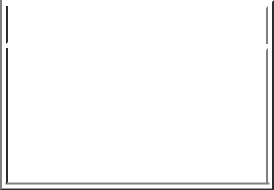 Filed pursuant to Section 16(a) of the Securities Exchange Act of 1934or Section 30(h) of the Investment Company Act of 1940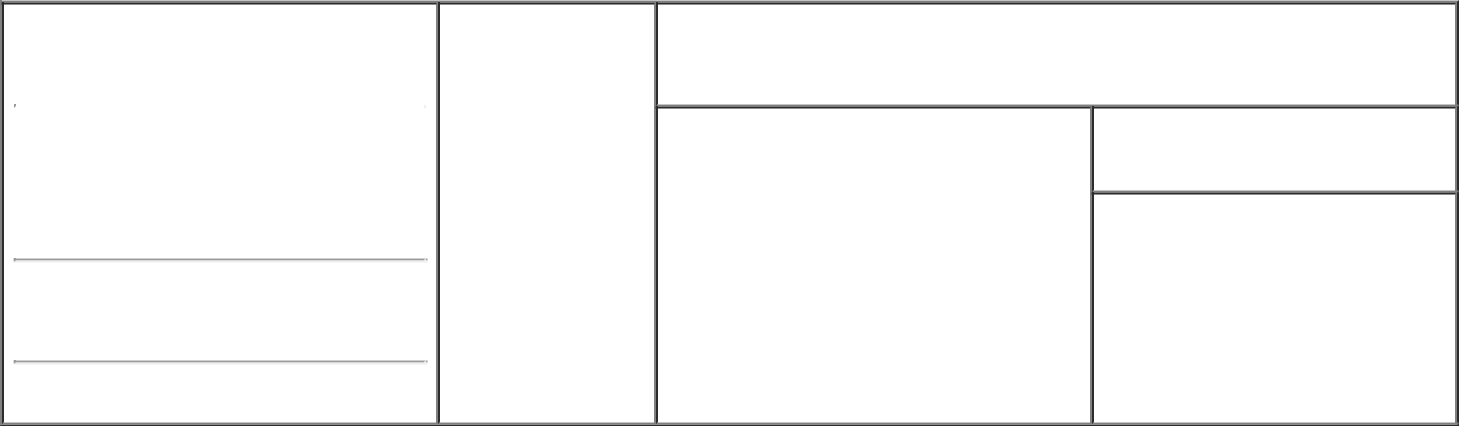 3. Issuer Name and Ticker or Trading SymbolBIODESIX INC [ BDSX ](Last)	(First)	(Middle)2970 WILDERNESS PLACE, SUITE100Relationship of Reporting Person(s) to Issuer(Check all applicable)Director	10% OwnerX	Officer (give	Other (specifytitle below)	below)CFO, Sec?y & TreasurerIf Amendment, Date of Original Filed (Month/Day/Year)Individual or Joint/Group Filing (Check Applicable Line)Form filed by One Reporting PersonForm filed by More than One Reporting Person(City)	(State)	(Zip)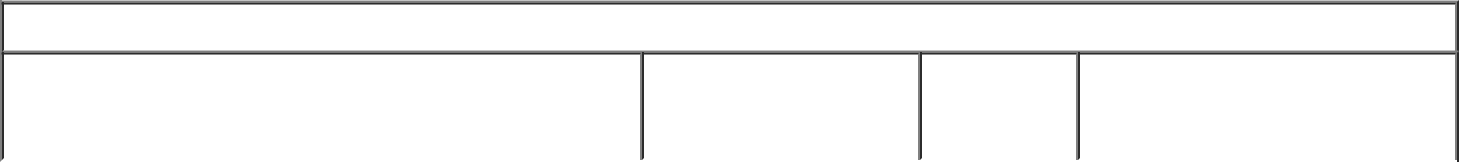 Table I - Non-Derivative Securities Beneficially Owned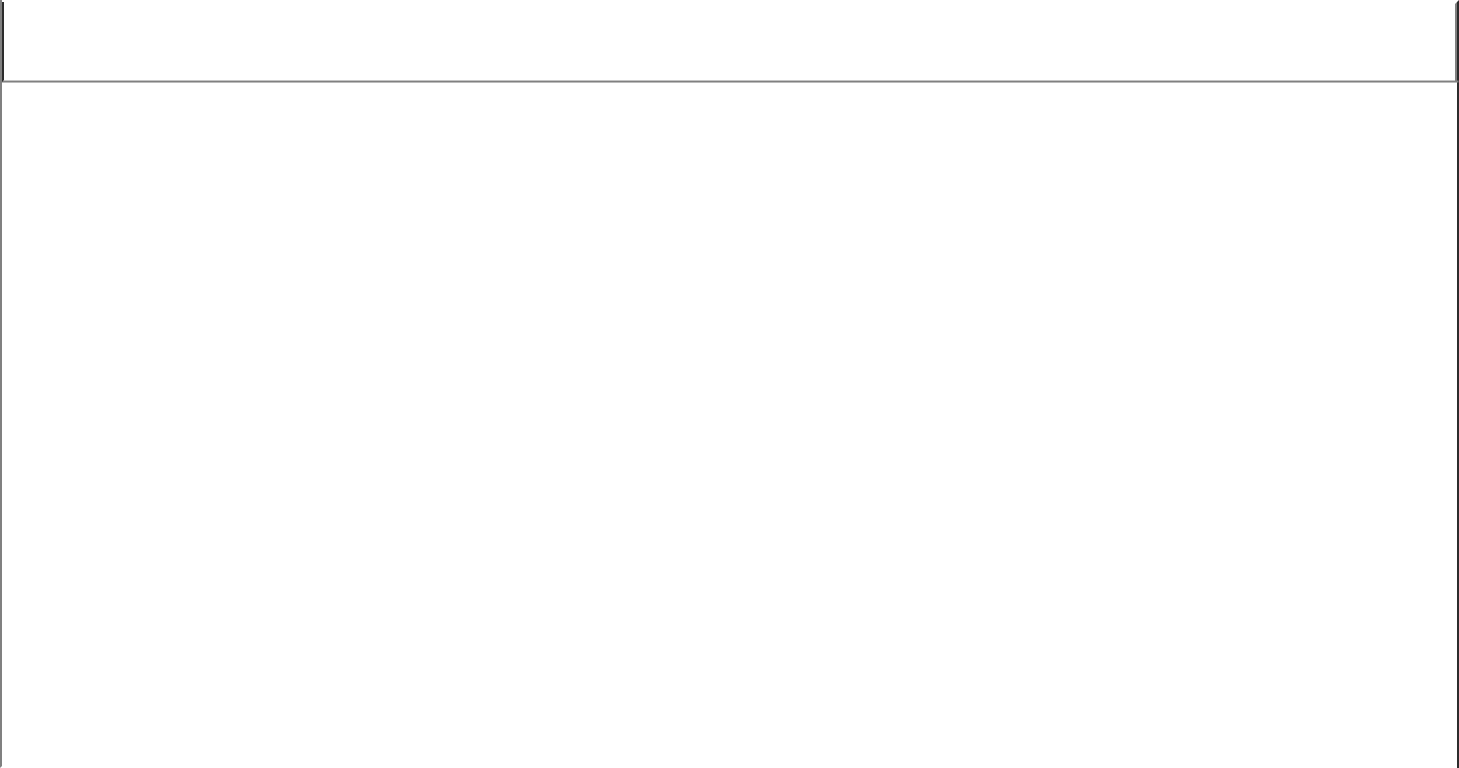 Table II - Derivative Securities Beneficially Owned(e.g., puts, calls, warrants, options, convertible securities)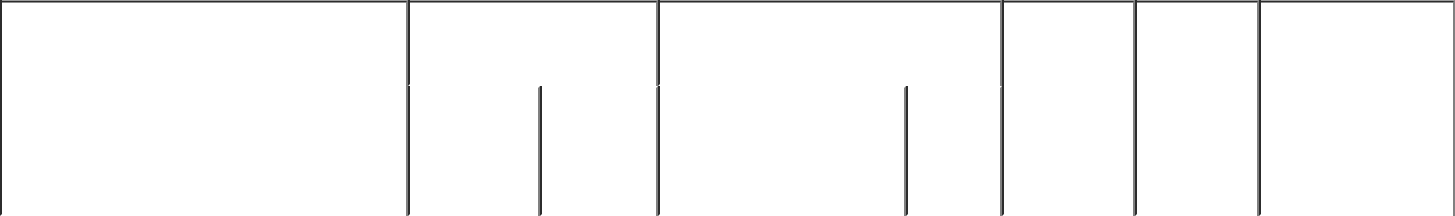 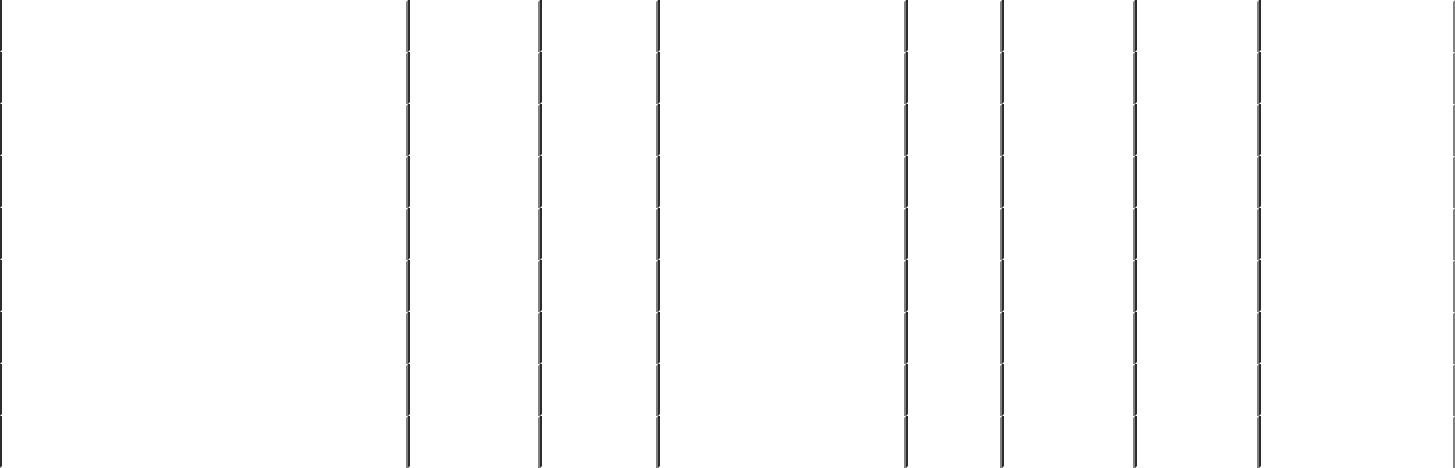 This option vested 40% on March 28, 2013, and the remaining 60% in 36 successive, equal monthly installments measured from March 28, 2013.This option vested in 60 successive, equal monthly installments measured from January 1, 2014.This option vested in 60 successive, equal monthly installments measured from January 1, 2015.This option vests in 60 successive, equal monthly installments measured from January 1, 2016.This option vests in 60 successive, equal monthly installments measured from January 1, 2017.This option vests in 60 successive, equal monthly installments measured from January 1, 2018.This option vests twenty-one sixtieths (21/60ths) on October 1, 2020, the remaining balance vests in 39 successive, equal monthly installments measured from October 1, 2020.This option vests in 60 successive, equal monthly installments measured from January 1, 2020.Remarks:Note: File three copies of this Form, one of which must be manually signed. If space is insufficient, see Instruction 6 for procedure.Persons who respond to the collection of information contained in this form are not required to respond unless the form displays a currently valid OMB Number.SEC Form 3FORM 3UNITED STATES SECURITIES AND EXCHANGECOMMISSIONCOMMISSIONCOMMISSIONOMB APPROVALOMB APPROVALWashington, D.C. 20549Washington, D.C. 20549Washington, D.C. 20549OMB Number:3235-OMB Number:3235-INITIAL STATEMENT OF BENEFICIAL OWNERSHIP OFOMB Number:0104INITIAL STATEMENT OF BENEFICIAL OWNERSHIP OF0104INITIAL STATEMENT OF BENEFICIAL OWNERSHIP OFEstimated average burdenEstimated average burdenEstimated average burdenSECURITIESresponse:0.5hours per1. Name and Address of Reporting Person*2. Date of EventCowie Robin HarperRequiring StatementCowie Robin Harper(Month/Day/Year)10/27/2020(Street)BOULDER CO803011. Title of Security (Instr. 4)2. Amount of Securities3. Ownership4. Nature of Indirect Beneficial4. Nature of Indirect BeneficialBeneficially Owned (Instr.Form: DirectOwnership (Instr. 5)Ownership (Instr. 5)4)(D) or Indirect(I) (Instr. 5)1. Title of Derivative Security (Instr. 4)2. Date Exercisable and2. Date Exercisable and3. Title and Amount of Securities3. Title and Amount of Securities4.5.6. Nature of6. Nature ofExpiration DateExpiration DateUnderlying Derivative SecurityUnderlying Derivative SecurityConversionOwnershipIndirect BeneficialIndirect Beneficial(Month/Day/Year)(Month/Day/Year)(Instr. 4)or ExerciseForm:Ownership (Instr.Ownership (Instr.Price ofDirect (D)5)AmountPrice ofDirect (D)5)AmountDerivativeor IndirectorSecurity(I) (Instr. 5)DateExpirationNumberDateExpirationTitleofExercisableDateTitleSharesStock Options (Right to buy)(1)04/21/2021Common Stock2,5262.62DStock Options (Right to buy)(2)02/03/2024Common Stock10,1074.4DStock Options (Right to buy)(3)04/08/2025Common Stock6,7384.4DStock Options (Right to buy)(4)04/06/2026Common Stock35,3770.84DStock Options (Right to buy)04/07/201604/06/2026Common Stock8,1720.84DStock Options (Right to buy)(5)05/15/2027Common Stock16,8460.42DStock Options (Right to buy)(6)04/03/2028Common Stock21,0580.42DStock Options (Right to buy)(7)12/31/2028Common Stock35,3770.78DStock Options (Right to buy)(8)04/14/2030Common Stock30,3230.78DExplanation of Responses:/s/ Robin Harper Cowie10/27/2020** Signature of Reporting** Signature of ReportingDatePersonPersonDatePersonPersonReminder: Report on a separate line for each class of securities beneficially owned directly or indirectly.Reminder: Report on a separate line for each class of securities beneficially owned directly or indirectly.Reminder: Report on a separate line for each class of securities beneficially owned directly or indirectly.* If the form is filed by more than one reporting person, see Instruction 5 (b)(v).* If the form is filed by more than one reporting person, see Instruction 5 (b)(v).* If the form is filed by more than one reporting person, see Instruction 5 (b)(v).** Intentional misstatements or omissions of facts constitute Federal Criminal Violations See 18 U.S.C. 1001 and 15 U.S.C. 78ff(a).** Intentional misstatements or omissions of facts constitute Federal Criminal Violations See 18 U.S.C. 1001 and 15 U.S.C. 78ff(a).** Intentional misstatements or omissions of facts constitute Federal Criminal Violations See 18 U.S.C. 1001 and 15 U.S.C. 78ff(a).